Муниципальное автономное общеобразовательное учреждение города Жуковки «Лицей №1 имени Героя Советского Союза Дмитрия Сергеевича Езерского»«Навигаторы будущего» - 2022Конспект воспитательного мероприятия«Человек поступками красен!»ФИО учителя, должность: Сухачёва Татьяна Геннадьевна, учитель начальных классов.  Номинация: классное руководство.Предметная область: воспитательное мероприятие во 2 классеЦель: формирование умения анализировать и оценивать свои поступки и поступки других людей.Задачи: 1. Научить детей давать оценку своим действиям и поступкам.2. Содействовать формированию у детей умений анализировать свои и чужие поступки и черты характера, прогнозировать последствия своих действий.3. Воспитывать стремление совершать добрые дела и хорошие поступки.Оборудование: интерактивное оборудование (мультимедийный проектор, экран, ПК), печатный материал.Ход классного часаЭтапВремяСодержаниеПримечание1.Организа-ционный2 мин-Здравствуйте, ребята! Я очень рада  видеть вас. Меня зовут Татьяна Геннадьевна. Сегодня я проведу для вас познавательное мероприятие. - Я согрелась от солнышка, которое так радостно смотрит в наше окошко (если не пасмурно), и от солнышка, которое смотрит с экрана. И хочу Вам, дети, передать его тепло. А еще мне бы очень хотелось, чтобы наш классный час оставил для вас такие же теплые и яркие впечатления, как это солнышко.ПриветствиеСлайд 12. Введение в тему6 мин- Нашу работу я хочу начать со стихотворения Самуила Яковлевича Маршака «Рассказ о неизвестном герое». Вы услышите это произведение в аудиозаписи. - Вам понравилось произведение?- Как вы оцениваете действия главного героя?- Как можно назвать одним словом, что совершил парень?- Как вы думаете какая будет наша сегодняшняя тема? - Молодцы дети, действительно, сегодня мы с вами поговорим о поступках и ответственности людей, которые их совершают.Прослушива-ние аудиоСлайд 2Ответы детейСлайд 33. Основная часть30 мин- Тема нашего занятия «Человек поступками красен!»- Как вы понимаете смысл этих слов?- Давайте обратимся к словарю Ожегова и посмотрим, как там даётся объяснение («Поступок-это совершённое кем-нибудь действие с определённой целью;- решительное активное действие в сложных обстоятельствах»)- А вы совершали когда - нибудь  поступки?- Оказывается, совершали! Посмотрите,  сколько хороших дел вы совершаете  и можете совершать каждый день.- А вспомните, какое произведение мы с вами смотрели о добром поступке в 1 классе?- А сейчас мы с вами посмотрим еще один видеофрагмент о поступке. Будьте внимательны, в этом видео нет слов, но оно несет огромный смысл для нас. -Почему мальчик так поступил? Кто из вас поступил бы также в такой ситуации?- Посмотрите на доску. Как вы думаете,  какие качества помогают людям совершать хорошие поступки?ДобротаЗлостьХрабростьДружелюбиеВыгодаЧестностьВежливостьЖадностьМилосердиеВоспитанность- Мы с вами поговорили о хороших поступках. А какие ещё бывают поступки?- Плохие поступки называют ПРОСТУПКАМИ.Проступок – это поступок, нарушающий правила поведения, провинность. Каждый человек совершает и поступки, и проступки. За хорошие поступки нас благодарят и любят, а что мы получаем за проступки?- Для чего вас ругают и наказывают?- За плохие поступки нам приходится отвечать, то есть нести ответственность!- А как вы понимаете, что такое ответственность?Ответственность — это умение осознавать, что ты делаешь и как ты делаешь, что будет после твоего действия.- Как вы думаете, мы с вами больше должны стараться совершать хорошие или плохие поступки?- Почему вы так думаете? -А сейчас давайте и сами ненадолго станем добрыми волшебниками – превратим проступки в поступки. Я буду называть проступок, а вы называете противоположный по значению поступок (например, разорвать книгу – склеить книгу)1.Намусорить – убрать. 2.Поломать – починить.3.Промолчать при встрече – поздороваться. 4.Испачкать одежду – постирать одежду.5.Оторвать пуговицу – пришить пуговицу. 6.Разбросать игрушки – собрать игрушки. 7.Оставить грязной посуду – вымыть посуду. 8.Поссориться с другом – помириться с другом. 9.Похвастаться игрушкой – поделиться игрушкой. 10.Жадничать – делиться.11.Обижать младших – защищать младших.Физкультминутка- Сейчас мы с вами отдохнем и поиграем .-Ребята, а вы любите сказки? Как вы думаете, какие герои встречаются в сказках?- Совершенно, верно, в сказках встречаются добрые и злые герои.- Чтобы их вспомнить сейчас мы с вами поиграем в игру. На экране я показываю сказочного героя, а вы отвечаете, добрый он или злой.-Если добрый, вы радостно хлопаете в ладоши, если злой – топаете ножками (Белоснежка, Баба Яга, Доктор Айболит, Крокодил Гена, старуха Шапокляк, Леопольд, Карабас – Барабас)- Молодцы, садитесь.-У вас на столах лежат 2 ситуации, прочитайте их и выберите, кто поступает ответственно и почему.1.	Петя очень торопится в школу. Он встаёт утром, быстро собирает портфель, одевается и бежит в школу. Дома остаётся неубранная постель, вещи разбросаны по комнате, на столе – грязная посуда.2.	Вася складывает учебники с вечера. Утром он тоже торопится в школу, поэтому все вещи, которые нужно надеть утром, аккуратно складывает рядом с постелью. Он не опаздывает в школу и успевает убрать за собой постель и грязную посуду.-Кто поступает ответственно? Как поступки мальчиков повлияют на них самих?- Перед кем вы несете ответственность? (перед собой, перед родителями, перед товарищами).- Какого человека можно назвать ответственным?-А вы можете себя назвать ответственным человеком?Ответы детейСлайд 4Ответы детейПросмотр видеоСлайд 5Ответы детейНа доске открывается  колонка со словамиОтветы детейСлайд 6Слайд 7Ответы детей, работа с экраномСлайды 8-11Работа в парахСлайд 12Ответы детей4. Подведе-ние итогов, рефлексия7 мин- Ну и чтобы закрепить полученные знания, давайте поиграем. Наша игра называется «Сделай правильный выбор»-на доске 2 столбика. 1- плохие поступки и 2-хорошие. Ваша задача распределить поступок в нужный столбик. Итак, начнем:Поступки: обидеть друга, защитить слабого, порвать учебник, помочь старой бабушке, получить двойку, ухаживать за младшей сестрой, обидеть собаку, покормить котенка, смастерить кормушку, опоздать на урок, ссориться с мамой.- Послушайте небольшую притчу и сделайте выводы.Было это давным-давно в старинном городе. Один ученик решил подшутить над своим учителем, он поймал бабочку, посадил её между ладоней и подумал: «Спрошу- ка я у учителя, какая бабочка у меня в руках – живая или мёртвая? Если он скажет, что живая, я сомкну ладони, и бабочка погибнет, а если он скажет – мёртвая, я раскрою ладони и она улетит». Ученик пришёл к учителю и спросил: «Какая бабочка у меня в руках – живая или мёртвая?» Учитель был мудрым человеком и ответил«Всё в твоих руках...»Всё в ваших руках – пойдёте дорогою добра или выберите плохой путь, только постоянная работа над собой поможет каждому из вас преодолеть личные плохие качества, приумножит ваши достоинства.- Вы большие молодцы ребята, ну и давайте вернемся к нашему солнышку. Если вам понравилось наше мероприятие раскрасьте солнышко, которое лежит у вас на парте желтым цветом. А если вам не понравилось, то оставьте его нераскрашенным, грустным солнышком.По 1 ученику выходят к доскеРабота с притчейСлайд 13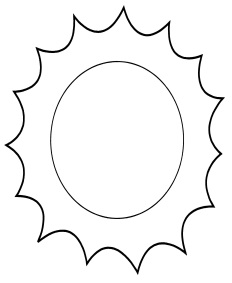 На случай оставшегося времени: - Ваша задача объяснить значение пословиц:1.Хорошо тому добро делать, кто его помнит. 2.Своего спасибо не жалей, а чужого не жди. 3.Не в службу, а в дружбу.4.Мир не без добрых людей. 5.Красив тот, кто поступает красиво. 6.Плохие поступки глаза колют.7. Жизнь дана на добрые дела.На случай оставшегося времени: - Ваша задача объяснить значение пословиц:1.Хорошо тому добро делать, кто его помнит. 2.Своего спасибо не жалей, а чужого не жди. 3.Не в службу, а в дружбу.4.Мир не без добрых людей. 5.Красив тот, кто поступает красиво. 6.Плохие поступки глаза колют.7. Жизнь дана на добрые дела.На случай оставшегося времени: - Ваша задача объяснить значение пословиц:1.Хорошо тому добро делать, кто его помнит. 2.Своего спасибо не жалей, а чужого не жди. 3.Не в службу, а в дружбу.4.Мир не без добрых людей. 5.Красив тот, кто поступает красиво. 6.Плохие поступки глаза колют.7. Жизнь дана на добрые дела.На случай оставшегося времени: - Ваша задача объяснить значение пословиц:1.Хорошо тому добро делать, кто его помнит. 2.Своего спасибо не жалей, а чужого не жди. 3.Не в службу, а в дружбу.4.Мир не без добрых людей. 5.Красив тот, кто поступает красиво. 6.Плохие поступки глаза колют.7. Жизнь дана на добрые дела.